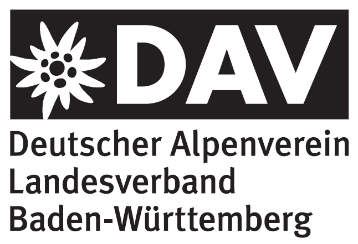 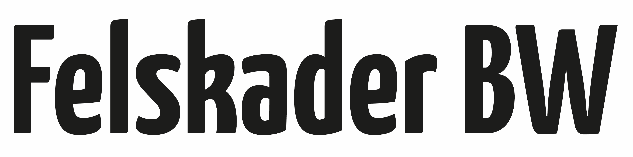 Bewerbung für den Felskader Baden-Württemberg 2022Die Bewerbung ist als PDF-Datei vollständig ausgefüllt bis 16.01.2022 an Felskaderbw@web.de zu senden.Der Bewerbung sind 3-5 aktuelle Kletterfotos beizufügen. Alternativ und ergänzend können Instagram- und Facebook-Profilnamen angegeben werden:Facebook: Instagram: Persönliche Daten:Vorname, Nachname: Geburtsdatum: Mitglied in der DAV-Sektion: Adresse: E-mail: Telefon mobil: Der Felskader möchte jungen motivierten Kletterinnen/Kletterern die Möglichkeit bieten, außergewöhnliche Kletteraktionen in Deutschland, Europa und der Welt zu unternehmen.Wir wünschen uns engagierte Teammitglieder, die motiviert an den Felskader Aktivitäten teilnehmen und sich mit Freude am Outdoor Klettersport einbringen.Folgendes erwarten wir von dir:Regelmäßiges, selbständiges Training und gezielte Vorbereitung auf unsere Aktivitäten.Overall, wir wollen in allen Kletterdisziplinen fit sein (Seilklettern, Bouldern, Trad klettern, Mehrseillängen, ...).Als Kaderathlet ist die Teilnahme an vier von fünf Trainingswochenenden pro Jahr verpflichtend.Wir planen gemeinsame Wochenenden im Donautal, auf der Alb, im Frankenjura oder anderen interessanten Klettergebieten (Klettern – Bouldern – Campen).Der mehrwöchige Kadertrip im Sommer 2022 wird eines der Highlights und ständiges Ziel des Felskaders als Team sein. Auch hier ist die Teilnahme verpflichtend (Alle Infos zu vergangenen Trips auf Felskaderbw.de).  Mir ist bewusst das die Teilnahme an den Felskader-Aktionen verpflichtend ist.Was bietet dir der Felskader BW:Finanzielle Unterstützung vom DAV-Landesverband BW für sämtliche Kaderaktionen.Optimale Trainingsbedingungen durch kostenfreien Eintritt in DAV-Kletterhallen.Zugriff auf Klettermaterial: Exen, Friends, Bohrhaken etc. sowie Teamkleidung.Bereitstellen beratender Trainer.Ermöglicht Kontakte zu Sponsoren und Medien, zudem stellen die DAV-Medien eine Veröffentlichungsplattform für die Athleten dar.Super Klettertrips mit starken Kletterpartnern, Erfahrungsaustausch, bspw. im Bereich Tradklettern.Kletterspezifische Informationen:Ich klettere seit: Ich klettere/trainiere regelmäßig seit: Hobbys neben dem Klettern: Aktuelle Tätigkeit (Student, …): Meine Schwerpunkte (Bouldern, Sportklettern, …): Meine Ziele für das aktuelle/nächste Kletterjahr: Meine längerfristigen Ziele im Klettern (5 Jahre): Warum möchte ich Mitglied des Felskaders werden: Das erhoffe ich mir als Athlet des Felskaders: Private Sponsoren: Meine Routenliste(Bitte die jeweils 5 schwersten Routen/ besten Leistungen/ Wettkampf pro Jahr auflisten) Ich habe ein 8a.nu Profil, mein Benutzername ist: 2021:2020:2019:Wir freuen uns auf deine Bewerbung!_______________________________Ort, Datum			_______________________________ 		_______________________________Unterschrift des Athleten				Unterschrift des Erziehungsberechtigten (falls relevant)Routen/Boulder/WettkampfGebietGradBegehungsstil(RP, OS, Flash...)BemerkungRouten/Boulder/WettkampfGebietGradBegehungsstil(RP, OS, Flash...)BemerkungRouten/Boulder/WettkampfGebietGradBegehungsstil(RP, OS, Flash...)Bemerkung